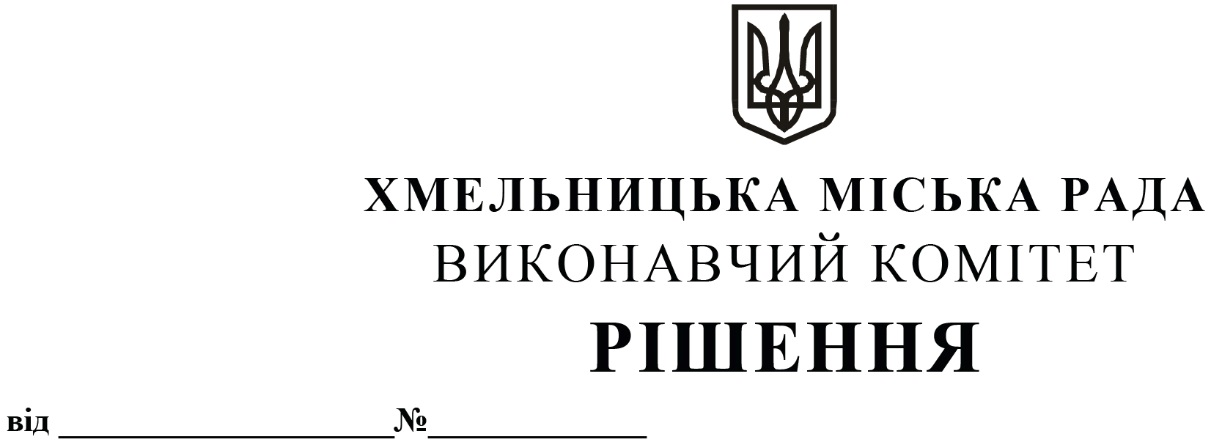 Про затвердження переліку мікропроєктів громадських ініціатив і розміру їх фінансової підтримки на умовах співфінансування за рахунок коштівбюджету м. ХмельницькогоДля забезпечення виконання вимог Програми «Громадські ініціативи»                                  м. Хмельницького на 2016-2020 роки, відповідно до протоколу № 3 засідання конкурсної комісії по визначенню одержувачів бюджетних коштів від 23.03.2020 року, передбачених на реалізацію Програми «Громадські ініціативи» м. Хмельницького на 2016-2020 роки, та керуючись Законом України «Про місцеве самоврядування в Україні», виконавчий комітет міської радиВИРІШИВ:1. Затвердити перелік мікропроєктів громадських ініціатив і розміру їх фінансової підтримки на умовах співфінансування за рахунок коштів бюджету міста Хмельницького згідно додатку 1.2. Контроль за виконанням рішення покласти на заступника міського голови                        В. Гончарука.Міський голова 									О. СИМЧИШИНДодаток 1до рішення виконавчого комітетувід 14.05.2020 року № 410Перелікмікропроєктів громадських ініціатив і розміру їх фінансової підтримки на умовах співфінансування за рахунок коштів бюджету м. Хмельницького№ з/пНазва мікропроєктуСпівфінансування з міського бюджету, грн.Середній бал№ з/пНазва мікропроєктуСпівфінансування з міського бюджету, грн.Середній бал1Мотиваційний active camp «Хмельницький – місто активної успішної, здорової молоді»81 969,7224,932Фестиваль «MO/DNI» популяризація інноваційних та екологічних рішень у індустрії моди100 000,0023,883Барвисте дозвілля95 166,0023,54Дотик до природи руками «особливих»33 694,0022,945Створення лабораторії стартапів100 000,0022,86Дорога в життя85 000,0022,447Подаруймо особливим радість!51 000,0022,198Поширення інформації про аутизм спрямоване на раннє виявлення дітей з психофізичними порушеннями як невід'ємна складова мандата ООН від ГО «Допомога дітям з аутизмом та іншими психомовленнєвими особливостями розвитку «Я МОЖУ» та БФ «Унікальний шлях»66 924,5622,009Мережа солідарності100 000,0021,8110Сап спорт83 196,0021,0011Стоп наркотик - з молоддю на молодіжній мові50 000,0020,9412Громадський моніторинг якості повітря міста Хмельницького38 800,0020,3813Лучник97 695,0019,63Всього:Всього:983 445,28Керуючий справами виконавчого комітетуЮ. САБІЙЗаступник начальника управління економікиТ. ПШЕДЗЯЛ